Pág.1ESTADO DEL REMANENTE DE TESORERÍAEJERCICIOIMPORTESAÑOIMPORTESAÑO ANTERIORCUENTASCOMPONENTES57,5561. Fondos líquidos2. Derechos pendientes de cobro+ del Presupuesto corriente308.116.165,59292.177.669,09256.276.976,05283.293.754,114303161.374.724,6963.551.752,054+ del Presupuestos cerrados230.579.249,67223.694,73219.518.307,33223.694,73257,258,270,275,440,442,449,456,470,471,472,537,538,550,565,566+ de Operaciones no presupuestarias3. Obligaciones pendientes de pago62.448.148,1151.773.013,9140001+ del Presupuesto corriente40.693.161,213.613.587,7118.141.399,1932.510.919,163.279.741,164+ del Presupuestos cerrados15.982.353,59165,166,180,185,410,414,419,453,456,475,476,477,502,515,516,521,550,560,561+ de Operaciones no presupuestarias4. Partidas pendientes de aplicación-33.123.660,52504.722.026,05-29.799.894,95554,559- cobros realizados pendientes de aplicación definitiva+ pagos realizados pendientes de aplicación definitiva33.708.721,4830.384.955,91585.060,96555,5581,5585585.060,96I. Remanente de tesorería total (1 + 2 - 3 + 4)II. Saldos de dudoso cobro457.997.821,30171.639.556,47182.681.496,9320961,2962,2981,2982,490,4901,4902,4903,5961,5962,5981,5982III. Exceso de financiación afectada25.579.743,2420.840.690,23IV. Remanente de tesorería para gastos generales (I - II - III)296.460.785,88265.517.574,60158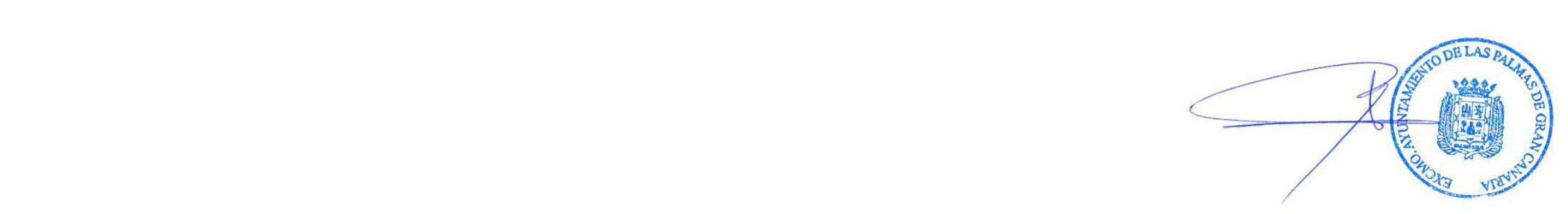 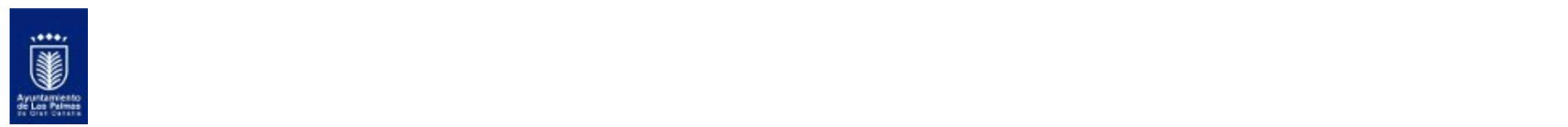 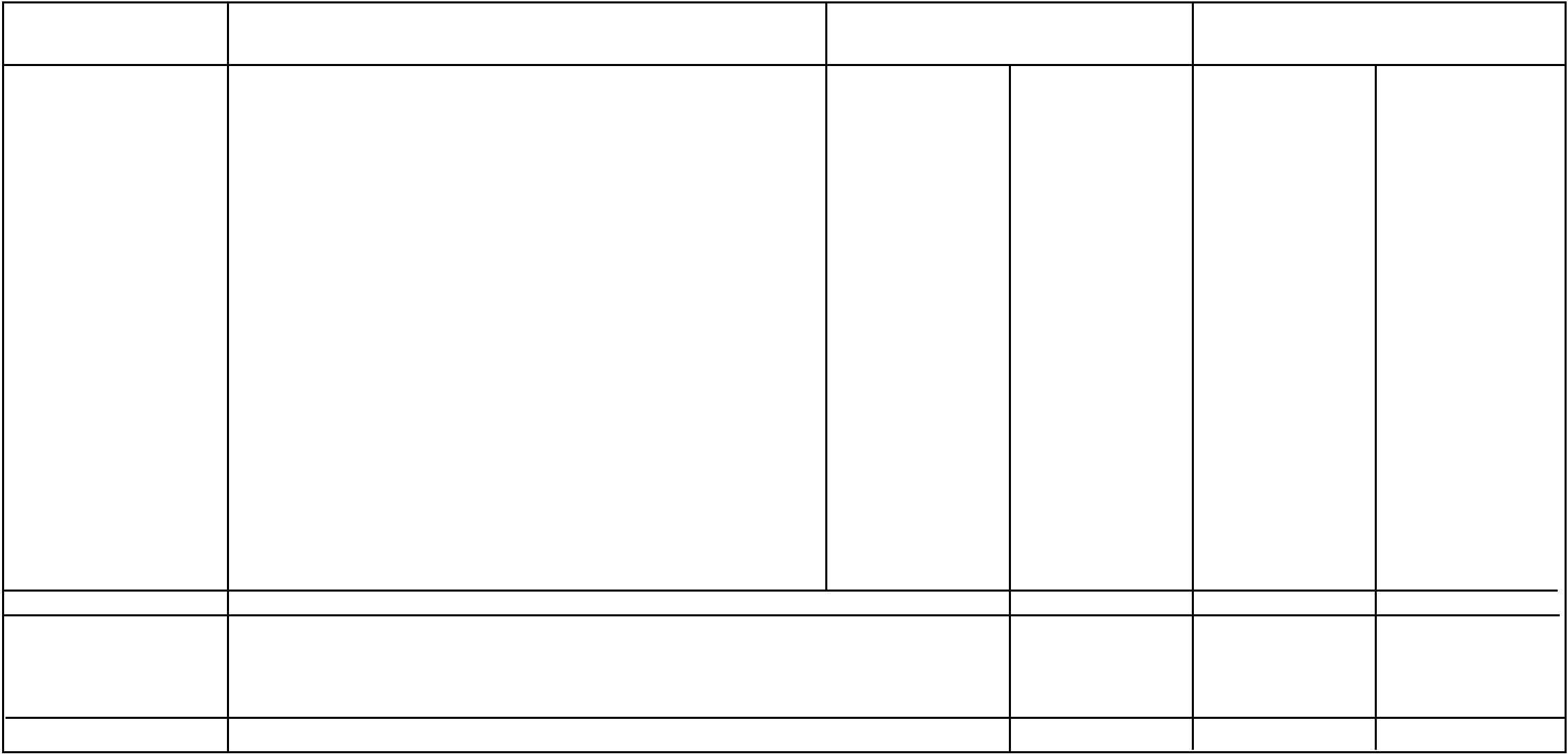 